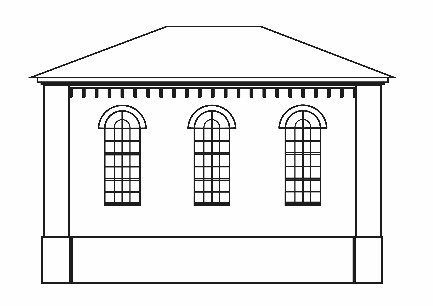 Freundeskreis ehemalige Deidesheimer Synagoge e.V.FAHRT nach Landau + Essingen am Sonntag, den 4.9.2022RÜCKMELDUNG  für…………………………………………………..Wir würden gerne mit ………………………. Personen teilnehmen.Wir fahren mit dem eigenen PKW und haben die Möglichkeit,……………….. Personen mitzunehmen.Ich/Wir würden gerne teilnehmen, würde/n mit …………………… Person/enaber lieber bei jemandem mitfahren.Wenn Sie bitte hier noch nicht-Zutreffendes durchstreichen, würden Sie uns noch mehr Planungssicherheit geben:Ich/Wir wären bei einem Restaurantbesuch im Anschluss gerne dabei.Ich/Wir haben kein Interesse an einem Restaurantbesuch im Anschluss.Vielen Dank!Anmeldung bitte zurücksenden an freundeskreis@synagoge-deidesheim.de oder DieWachenheimer@t-online.de oder telefonisch unter 06322 / 6 68 69